                                                             JELOVNIK  ZA SIJEČANJ 2023.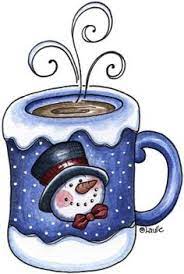 PONEDJELJAKUTORAKSRIJEDAČETVRTAKPETAK9.01.TIJESTO S VRHNJEM10.01.MLJEVENO PILEĆE MESO S TIJESTOM, SALATA, KRUH11.01.SVJEŽI SIR, SALAMA, KRUH12.01.FINO VARIVO OD MAHUNA SA SVINJETINOM. KRUH13.01.GRAH VARIVO S KOBASICOM, KUKURUZNI KRUH16.01.GRIS S ČOKOLADNIM POSIPOM17.01.ĐUVEČ SA SVINJETINOM,SEZONSKA  SALATA, KRUH18.01.HRENOVKA, PRŽENI KRUMPIRIĆI, SALATA, KRUH19.01.POVRTNO VARIVO S GRAŠKOM I PURETINOM, KRUH20.01.PEĆENI OSLIĆ, FRANCUSKA SALATA, KRUH23.01.PUDING / VOĆNI NAMAZ24.01.PILEĆI PAPRIKAŠ, TIJESTO, SEZONSKA SALATA, KRUH25.01.PEČENA PILETINA, PIRE KRUMPIR, SALATA, KRUH26.01.POVRTNO VARIVO  S NOKLICAMA I PURETINOM, KRUH27.01.VARIVO GRAH – KISELO ZELJE, SUHO MESO, KUKURUZNI KRUH30.01.PALENTA S VRHNJEM31.01.RIZI-BIZI S PILETINOM SEZONSKA SALATA, KRUH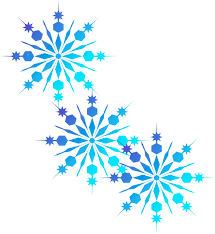 